Das Standesamt 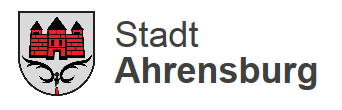 Manfred-Samusch-Straße 5 22926 Ahrensburg @	 standesamt@ahrensburg.de 	04102 77 255, - 254, -205Fax 	04102 77 252 Anwesenheitsliste für die Eheschließung:______________ / _______________Eheschließung am: 			        ________________________FamiliennameVornameAdresseTelefonnummerGenesenGeimpftGetestet12345678910FamiliennameVornameAdresseHandynummerGenesenGeimpftGetestet11121314151617181920